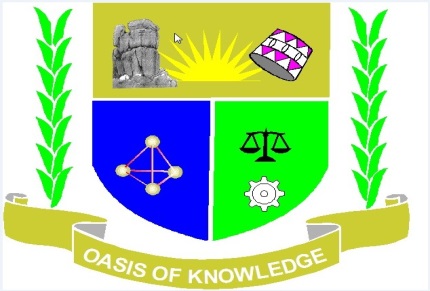 JARAMOGI OGINGA ODINGA UNIVERSITY OF SCIENCE ANDTECHNOLOGYSCHOOL OF HUMANITIES AND SOCIAL SCIENCESUNIVERSITY EXAMINATION FOR THE DEGREE OF BACHELOR OFEDUCATION ARTS WITH IT2ND YEAR 2ND SEMESTER 2015/2016 ACADEMIC YEARKISUMULEARNING CENTER___________________________________________________________________________COURSE CODE: AHI 206COURSE TITLE:AFRICA AND BLACK DIASPORA VENUE:                                                                        STREAM:DATE:                                                                                         EXAM SESSION:TIME:Instructions1.	Answer question 1 (COMPULSORY) and any other 2 questions2.	Candidates are advised not to write on the question paper3.	Candidates must hand in their answer booklet to the invigilator while inthe examinationRoom1. Define the following terms(30marks)(a)  Black World (3marks)(b)  Pan Africanism (3marks)(c)  Describe the nature and scope of African diaspora studies (12marks)(d) Discuss the significance Africa and Black Diaspora studies (12 marks)2. Discuss some of the major problems in the Africa Diaspora studies (20 marks)3. Account for the origins of the African Diaspora (20 marks)4. Compare the conditions of slavery in the Americas and Muslim world (20marks)5. Discuss the contributions of Either W.E. B Dubois or Booker T Washington (20marks)